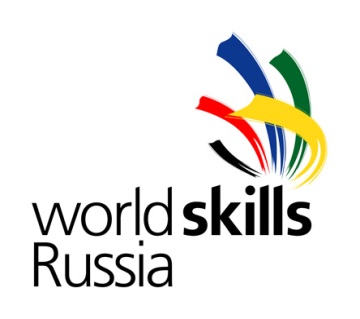 Конкурсное задание Компетенция«Изготовитель мясных полуфабрикатов»«Изготовление мясных полуфабрикатов»Конкурсное задание включает в себя следующие разделы:ВведениеФормы участия в конкурсеЗадание для конкурсаМодули задания и необходимое времяКритерии оценкиНеобходимые приложенияКоличество часов на выполнение задания:  14 ч.Разработано экспертами WSR : Зюкова Е.НМакарова С.П.Мухина Л.В.Сергеева Л.В.Шугаева Е.Н.Страна: РоссияВВЕДЕНИЕ1.1. Название и описание профессиональной компетенции.1.1.1 Название профессиональной компетенции: Изготовитель мясных полуфабрикатов.1.1.2. Описание профессиональной компетенции.Изготовитель мясных полуфабрикатов выполняет  технологические процессы по изготовлению различных видов мясных полуфабрикатов в соответствии с действующими технологическими инструкциями.   Его работа заключается в ведении процессов первичной обработки сырья при изготовлении различных видов мясных полуфабрикатов; выделении и подготовке  крупнокусковых мясных полуфабрикатов для производства натуральных порционных, мелкокусковых и панированных мясных полуфабрикатов; изготовлении натуральных, панированных, рубленых мясных полуфабрикатов, мясных полуфабрикатов в тесте. Он должен соблюдать установленные нормы выработки, обслуживать оборудование для производства, упаковывания и взвешивания мясных полуфабрикатов, вести техническую документацию, выявлять и устранять причины, вызывающие брак готовой продукции, соблюдать требования техники безопасности. 1.2. Область применения1.2.1. Каждый Эксперт и Участник обязан ознакомиться с данным Конкурсным заданием.1.3. Сопроводительная документация1.3.1. Поскольку данное Конкурсное задание содержит лишь информацию, относящуюся к соответствующей профессиональной компетенции, его необходимо использовать совместно со следующими документами:•	«WorldSkills Russia», Техническое описание. Изготовитель мясных полуфабрикатов;•	«WorldSkills Russia», Правила проведения чемпионата•	Принимающая сторона – Правила техники безопасности и санитарные нормы.2. ФОРМЫ УЧАСТИЯ В КОНКУРСЕИндивидуальный конкурс.3. ЗАДАНИЕ ДЛЯ КОНКУРСАСодержанием конкурсного задания является изготовление мясных полуфабрикатов. Участники соревнований получают инструкцию, необходимое сырье, материалы и инструменты.Конкурсное задание имеет несколько модулей, выполняемых последовательно. Каждый выполненный модуль оценивается отдельно. Конкурс включает в себя изготовление мелкокусковых мякотных полуфабрикатов из свинины, изготовление мясных рубленых полуфабрикатов; разделку птицы для выработки полуфабрикатов, изготовление полуфабрикатов из мяса птицы.Окончательные аспекты критериев оценки уточняются членами жюри. Оценка производится как в отношении работы модулей, так и в отношении процесса выполнения конкурсной работы. Если участник конкурса не выполняет требования техники безопасности, подвергает опасности себя или других конкурсантов, такой участник может быть отстранен от конкурса.Время и детали конкурсного задания в зависимости от конкурсных условий могут быть изменены членами жюри.Конкурсное задание должно выполняться помодульно. Оценка также происходит от модуля к модулю. 4. МОДУЛИ ЗАДАНИЯ И НЕОБХОДИМОЕ ВРЕМЯМодули и время сведены в таблице 1 Таблица 1.Модуль 1: Изготовление мелкокусковых мякотных полуфабрикатов из свининыУчастнику необходимо изготовить мелкокусковой мякотный полуфабрикат из свинины, руководствуясь технологической схемой. При изготовлении полуфабриката участнику следует:-  определить ассортимент полуфабрикатов из предложенного сырья-  осуществить процессы первичной обработки сырья (зачистку, жиловку);-  выработать полуфабрикат  в соответствии с требованиями:кусочки мякоти массой от 20 до 30 грамм каждый;содержание жировой ткани не более 20% массы порции полуфабриката.По окончании выработки участник должен установить выход полуфабриката.Модуль 2: Изготовление мясных рубленых полуфабрикатов Участнику необходимо изготовить мясной рубленый полуфабрикат, руководствуясь технологической схемой и рецептурой. Рецептура: мясо котлетное говяжье – 23,7;мясо котлетное свиное – 16,8;капуста белокочанное – 36,5;меланж или яйца куриные – 2,4;мука пшеничная – 10,8;сухари панировочные 3,26;лук репчатый свежий очищенный – 5,4;перец черный молотый – 0,04;соль поваренная пищевая – 1,1.Масса одной котлеты 75 грамм.Модуль 3. Разделка  птицы для выработки полуфабрикатовУчастнику необходимо произвести разделку тушек птицы на стационарном столе в соответствии с требованиями технологии. По окончании выработки участник должен установить  выход полученных полуфабрикатов в процентах по отношению к весу тушки, сравнить с нормативными показателями.Модуль 4.  Изготовление полуфабрикатов из мяса птицыУчастнику необходимо изготовить отбивные котлеты из мяса птицы вручную в соответствии с предложенной технологической схемой. Произвести вырезку котлеты, приготовить льезон, осуществить панирование полуфабриката.  По окончании выработки участник должен установить  соответствие полуфабрикатов требованиям нормативной документации.5. Критерии оценкиВ данном разделе определены критерии оценки и количество начисляемых баллов (субъективные и объективные) таблица 2. Общее количество баллов задания/модуля по всем критериям оценки составляет 100.Таблица 2Субъективные оценки – Не применимо6. НЕОБХОДИМЫЕ ПРИЛОЖЕНИЯПриложение 1. Технологические схемы изготовления мясных полуфабрикатовПриложение 2.  Рецептуры мясных рубленых полуфабрикатовПриложения 3. Схемы разделки мясного сырьяПриложение 4. Нормы выхода мясных полуфабрикатов№ п/пНаименование модуляРабочее времяВремя на задание1.Модуль 1: Изготовление мелкокусковых мякотных полуфабрикатов из свинины09.00 – 12.003 часа2.Модуль 2: Изготовление мясных рубленых полуфабрикатов 14.00 – 18.004 часа3.Модуль 3. Разделка  птицы для выработки полуфабрикатов09.00 – 12.003 часа4.Модуль 4.  Изготовление полуфабрикатов из мяса птицы14.00 – 18.004 часаРазделКритерийОценкиОценкиОценкиРазделКритерийСубъективная (если это применимо)ОбъективнаяОбщаяАТехника безопасности на рабочем местеОрганизация рабочего местаВыбор сырья, материалов. инструментовТехника выполнения выбранного заданияОбработка, анализ и оформление полученных результатовСанитария и гигиена2020ВТехника безопасности на рабочем местеОрганизация рабочего местаВыбор сырья, материалов. инструментовТехника выполнения выбранного заданияОбработка, анализ и оформление полученных результатовСанитария и гигиена3535СТехника безопасности на рабочем местеОрганизация рабочего местаВыбор сырья, материалов. инструментовТехника выполнения выбранного заданияОбработка, анализ и оформление полученных результатовСанитария и гигиена2020DТехника безопасности на рабочем местеОрганизация рабочего местаВыбор сырья, материалов. инструментовТехника выполнения выбранного заданияОбработка, анализ и оформление полученных результатовСанитария и гигиена2525Итого = Итого = 100100